Syrrene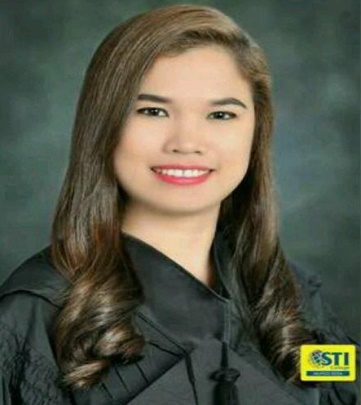 Syrrene.366478@2freemail.com  CAREER OBJECTIVE:	To obtain the position that will fit to my qualifications that will help to develop my skills and knowledge for continuous career improvement in hospitality industry.  EDUCATIONAL BACKGROUNDTertiary:	Hotel and Restaurant Administration 		STI College Muñoz EDSA	Tanco-cu Bldg., EDSA Quezon City	2010-2016Secondary:	Sta. Teresita National High School	Sta. Teresita, Batangas 	2006-2010SKILLS:Excellent in Front Office and Clerical DutiesCommitted, hardworking, with sense of professionalismConfident attitude to proactive approach to workHighly versatile to people, adjust easily to situation, can work under less supervision and stressful situationsComputer Literate : Microsoft Office and the InternetJOB EXPERIENCE:Front Office ReceptionistCountry Club HotelBur Dubai MankholDecember 2016 – March 2017Duties and Responsibilities:Welcoming the guests and provide quality service to meet their needsAttend incoming enquiry calls with regard to hotel reservations and other hotel servicesCoordinate with Housekeeping Department to make sure that rooms are properly cleaned for hotel guests occupancyResponsible in keeping records pertinent to the daily operation of the organizationFront Office ReceptionistAlbergus Catering16 Capitol Hills Drive, Old Balara, Quezon CityMay – October 2016Duties & Responsibilities:Carry out clerical and administrative duties efficiently for various departments including correspondence, logistics coordination, customer relations and supplier dealingsCater visitors’ enquiries in relation to the Company’s nature of business by phone, email or in personAttend incoming calls and conduct follow-ups on matters pertinent to dailyOperationsResponsible in keeping records pertinent to the daily operation of the organizationOn-the-Job TraineeFront Office DepartmentRembrandt HotelTomas Morato Ave., Quezon CityDecember 2015 - February 2016Duties & Responsibilities:Meet and greet hotel guests and provide quality service to meet their needsAttend incoming enquiry calls with regard to hotel reservations and other hotel servicesAssist in room reservation of hotel guests from phone calls and walk-inCoordinate with Housekeeping Department to make sure that rooms are properly cleaned for hotel guests occupancyNational Certificates II Food & Beverage Services IIHousekeeping IICookery IIPERSONAL PROFILE:Date of Birth: 		July 27, 1994Place of Birth:		Sta. Teresita, BatangasAge:			22Citizenship:		Filipino Religion:		Roman CatholicVisa Status:		Tourist Visa (Valid Until July 12, 2017)Notice Period:		Immediate Available upon requestI hereby certify that the above information is true and correct to the best of my knowledge and belief.